SEZNAM KNJIG ZA DOMAČE BRANJEŠolsko leto 2021/22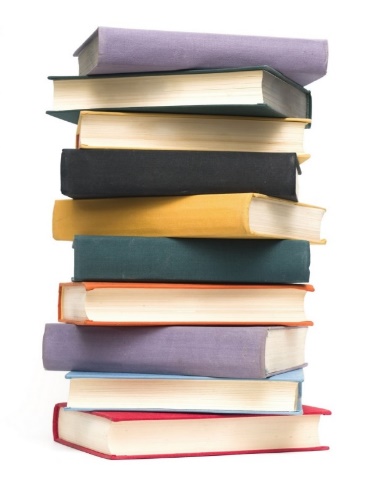 6. RAZRED:1. Novak, B.: Bela past ali Novak, B.: Grajski strah2. Bevk, F.: Pastirci ali Bevk, F.: Pestrna ali Seliškar, T.: Bratovščina sinjega galeba ali Moderndorfer, V.: Kit na plaži ali Sokolov, C.: Reči, ki jih ne razumem7. RAZRED:1. Trdina, J.: Bajke in povesti o Gorjancih2. Prežihov V.: Solzice